KS3 ENGLISH WITH MEDIA HOUSEKEEPINGUsing your English notebookThis book will be used for class notes. Please keep it as neat and tidy as possible! You must follow the school’s ‘Presentation of Work’ policy which is available in your homework diary.This book is your responsibility and must be carried in your schoolbag on the days you have English. It is your responsibility to copy up if you miss any work.Using your English FAB (Formal Assessment Book)Your teacher will tell you when this book is to be used. This is for formal work and again must be kept neat and tidy. The principal may ask to look at this book at regular intervals. Using your English folderYour English folder will be kept by your teacher in class. All your assessments will be inside it. Marking SymbolsWork is assessed through comments however the following symbols are also used throughout your work: Assessment SymbolsSelf, peer, class and teacher assessment will help you fine-tune your work. Assessment should always be completed with the success criteria in mind. Your teacher will give you guidance. The following symbols are used to indicate what kind of marking has been used: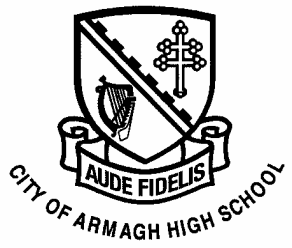 You will be expected to respond to feedback given on your work (MRI-My Response Is...). In class you will have DIRT (Dedicated Improvement and Response Time) or improvements may be set as homework. Reading for PleasurePupils in Years 8, 9 and 10 have one ‘Reading for Pleasure’ period each week. All pupils should carry a book with them.If you are not set a formal English homework you should read for 20 minutes. TOP TIPSPlay a leading role in class discussionBe an active listenerPlan/write/proof-readLearn spellingsCorrect spellingsAsk for helpSelf-evaluate your workRead something every dayBe an active readerBe prepared for assessments-manage your time effectivelyFocus on key terms in questionsRespond to feedback given by your teacherKnow where you are in your learning, where you want to be and how you are going to get there. English Project WorkPupils will be given an individual project to work on for every topic they study. These will complement the formal set homework and will improve the following skills: managing information; thinking, problem solving, decision making; being creative and self-management.SYMBOLINDICATES √A good point/correctXAn incorrect point?Something doesn’t make senseSp A spelling mistakeΛA word/phrase is missingΟA full stop is missingCLCapital letterNPA new paragraph is requiredNASNot a sentenceSYMBOLINDICATES SCSelf-checkPCPeer checkCCClass checkTCTeacher check